«Согласовано»Директор школы № ________________________МКП «Городской комбинат школьного питания»М  Е  Н   Ю  школы №_____На 11 октября 2021г.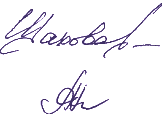 ГЕНЕРАЛЬНЫЙ ДИРЕКТОР                                    А.М.ШАХОВАКАЛЬКУЛЯТОР                                                          Т.Ю.ЛЫКОВАЗАВ ПРОИЗВОДСТВОМ«Согласовано»Директор школы № ________________________МКП «Городской комбинат школьного питания»М  Е  Н   Ю  школы №_____На 11 октября 2021г.ГЕНЕРАЛЬНЫЙ ДИРЕКТОР                                    А.М.ШАХОВАКАЛЬКУЛЯТОР                                                          Т.Ю.ЛЫКОВАЗАВ ПРОИЗВОДСТВОМ«Согласовано»Директор школы № ________________________МКП «Городской комбинат школьного питания»М  Е  Н   Ю  школы №_____На 12 октября 2021г.ГЕНЕРАЛЬНЫЙ ДИРЕКТОР                                    А.М.ШАХОВАКАЛЬКУЛЯТОР                                                          Т.Ю.ЛЫКОВАЗАВ ПРОИЗВОДСТВОМ«Согласовано»Директор школы № ________________________МКП «Городской комбинат школьного питания»М  Е  Н   Ю  школы №_____На 12 октября 2021г.ГЕНЕРАЛЬНЫЙ ДИРЕКТОР                                    А.М.ШАХОВАКАЛЬКУЛЯТОР                                                          Т.Ю.ЛЫКОВАЗАВ ПРОИЗВОДСТВОМ «Согласовано»Директор школы № ________________________МКП «Городской комбинат школьного питания»М  Е  Н   Ю  школы №_____На 13 октября 2021г.ГЕНЕРАЛЬНЫЙ ДИРЕКТОР                                    А.М.ШАХОВАКАЛЬКУЛЯТОР                                                          Т.Ю.ЛЫКОВАЗАВ ПРОИЗВОДСТВОМ«Согласовано»Директор школы № ________________________МКП «Городской комбинат школьного питания»М  Е  Н   Ю  школы №_____На 13 октября 2021г.ГЕНЕРАЛЬНЫЙ ДИРЕКТОР                                    А.М.ШАХОВАКАЛЬКУЛЯТОР                                                          Т.Ю.ЛЫКОВАЗАВ ПРОИЗВОДСТВОМ«Согласовано»Директор школы № ________________________МКП «Городской комбинат школьного питания»М  Е  Н   Ю  школы №_____На 14 октября 2021г.ГЕНЕРАЛЬНЫЙ ДИРЕКТОР                                    А.М.ШАХОВАКАЛЬКУЛЯТОР                                                          Т.Ю.ЛЫКОВАЗАВ ПРОИЗВОДСТВОМ«Согласовано»Директор школы № ________________________МКП «Городской комбинат школьного питания»М  Е  Н   Ю  школы №_____На 14 октября 2021г.ГЕНЕРАЛЬНЫЙ ДИРЕКТОР                                    А.М.ШАХОВАКАЛЬКУЛЯТОР                                                          Т.Ю.ЛЫКОВАЗАВ ПРОИЗВОДСТВОМ«Согласовано»Директор школы № ________________________МКП «Городской комбинат школьного питания»М  Е  Н   Ю  школы №_____На 15 октября 2021г.ГЕНЕРАЛЬНЫЙ ДИРЕКТОР                                    А.М.ШАХОВАКАЛЬКУЛЯТОР                                                          Т.Ю.ЛЫКОВАЗАВ ПРОИЗВОДСТВОМ«Согласовано»Директор школы № ________________________МКП «Городской комбинат школьного питания»М  Е  Н   Ю  школы №_____На 15 октября 2021г.ГЕНЕРАЛЬНЫЙ ДИРЕКТОР                                    А.М.ШАХОВАКАЛЬКУЛЯТОР                                                          Т.Ю.ЛЫКОВАЗАВ ПРОИЗВОДСТВОМ«Согласовано»Директор школы № ________________________МКП «Городской комбинат школьного питания»М  Е  Н   Ю  школы №_____На 16 октября 2021г.ГЕНЕРАЛЬНЫЙ ДИРЕКТОР                                    А.М.ШАХОВАКАЛЬКУЛЯТОР                                                          Т.Ю.ЛЫКОВАЗАВ ПРОИЗВОДСТВОМ«Согласовано»Директор школы № ________________________МКП «Городской комбинат школьного питания»М  Е  Н   Ю  школы №_____На 16 октября 2021г.ГЕНЕРАЛЬНЫЙ ДИРЕКТОР                                    А.М.ШАХОВАКАЛЬКУЛЯТОР                                                          Т.Ю.ЛЫКОВАЗАВ ПРОИЗВОДСТВОМБЖУЭЦккал№ ТТКНаименование блюдаВыход, гВыход, гЦена, руб.Завтрак 7-11 лет4,74,040,2556,5776Яйцо вареное1 шт.9,449,445,55,828,78189,8516Каша молочная ячневая с маслом (крупа ячневая, молоко, сахар, соль йод., масло слив.)160/512,4312,439,527,7524,73191868Бутерброд с сыром (сыр, хлеб пшен.)25/4017,2817,282,362,2316,896,7986Какао-напиток (какао порошок, молоко, сахар)2007,667,660,690,5117,8181,3-Груша17333,1933,1922,7720,3388,37615,3Итого64380,0080,00Льготное питание80,0080,00Обед 7-11 лет2,426,5021,02152,81000Суп рисовый «Восточный» с фаршем (фарш говяж., крупа рисов., лук репч., морковь, томат. паста, чеснок, соль йодир.)20/25023,8323,8312,0615,512,42371035Биточки особые с соусом красным основным 75/30 (говядина, свинина, молоко, сухари панир., масло раст., соус красный осн.)10537,8237,824,43,9325,33187307Макаронные изделия отварные (макаронные изделия, масло сл.)1506,756,750,220,0513,756432Чай с лимоном (чай, лимон, сахар-песок)200/42,782,782,630,3517,8587,5-Хлеб пшеничный йодированный352,392,391,980,3611,8839-Хлеб ржаной201,161,160017,570-Фруктовое пюре1/12525,2725,2723,7126,69119,68829,3Итого 909100,00100,00Льготное питание100,00100,00БЖУЭЦккал№ ТТКНаименование блюдаВыход, гВыход, гЦена, руб.Завтрак 12 лет и старше4,74,040,2556,5776Яйцо вареное1 шт.9,449,446,9410,8336,04269,45516Каша молочная ячневая с маслом (крупа ячневая, молоко, сахар, соль йод., масло слив.)200/1017,6717,679,527,7524,73191868Бутерброд с сыром (сыр, хлеб пшен.)25/4017,2817,282,362,2316,8096,79986Какао-напиток (какао порошок, молоко, сахар)2007,667,660,580,414,968,1-Груша17232,9532,9524,125,2592,72681,84Итого68785,0085,00Льготное питание85,0085,00Обед 12 лет и старше3,028,1926,281911000Суп рисовый «Восточный» с фаршем (фарш говяж., крупа рисов., лук репч., морковь, томат. паста, чеснок, соль йодир.)20/25023,8323,8316,020,3515,94310,91035Биточки особые с соусом красным основным  (говядина, свинина, молоко, сухари панир., масло раст., соус красный осн.)100/3050,3150,316,34,739,2225307Макаронные изделия отварные (макаронные изделия, масло сл.)1808,108,100,220,0513,756432Чай с лимоном (чай, лимон, сахар-песок)200/42,782,783,900,5226,5130-Хлеб пшеничный йодированный523,553,551,980,3611,8839-Хлеб ржаной201,161,160017,570-Фруктовое пюре1/12525,2725,2731,4234,171511021,9Итого 981115,00115,00Льготное питание115,00115,00БЖУЭЦккал№ ТТКНаименование блюдаВыход, гВыход, гЦена, руб.Завтрак 7-11 лет13,9715,325,43215256Колобки «Приморье» с маслом (горбуша, крупа рисовая, лук репч., масло раст., яйцо, соль йод.)80/934,2134,213,064,4320,04132371Пюре картофельное (картофель, молоко, масло слив., соль йод.)15010,0110,010,570,0924,0999611Компот из сухофруктов с вит С (смесь сухофруктов, сахар-песок, лимон.кислота, аскорб кислота)2004,454,452,550,3417,3485-Хлеб пшеничный йодированный342,302,3010,220,291Сок фруктовый в потребительской упаковке1/20010,1310,134,558,447,6280Коржик молочный БХП7018,9018,9025,728,78134,7902Итого74380,0080,00Льготное питание80,0080,00Обед 7-11 лет0,350,050,955,5982Закуска порционная (огурцы свежие)505,455,456,17,912,7147,1165/998Борщ из свежей капусты с картофелем, с фаршем (говядина, картофель, капуста, морковь, лук репч., томат паста, масло раст., соль йод.)15/25021,2221,228,3313,487,76185,7225Котлета Незнайка с соусом  (говядина, свинина, молоко, хлеб пш.йодир., лук репч., яйцо, сухари панир., масло подс. соль йдир.)  60/309027,3127,313,655,4235,97207,3297Рис розовый (крупа рисовая, масло слив., томат паста, соль йод.)1507,447,44002495902Кисель детский «Витошка» (кисель из концентрата)2006,836,833,040,420,4100-Хлеб пшеничный йодированный402,772,771,30,247,939,6-Хлеб ржаной201,161,160,880,8821,56103Яблоко свежее22027,8227,8223,6528,37131,24883,2Итого1035100,00100,00Льготное питание100,00100,00БЖУЭЦккал№ ТТКНаименование блюдаВыход, гВыход, гЦена, руб.Завтрак 12 лет и старше13,9916,055,44222256Колобки «Приморье» с маслом (горбуша, крупа рисовая, лук репч., масло раст., яйцо, соль йод.)80/1034,8134,813,65,324,0159371Пюре картофельное (картофель, молоко, масло слив., соль йод.)20013,3513,350,570,0924,0999611Компот из сухофруктов с вит С(смесь сухофруктов, сахар-песок, лимон.кислота, аскорб кислота)2004,454,453,680,4924,99122-Хлеб пшеничный йодированный493,363,3610,220,291-Сок фруктовый в потребительской упаковке1/20010,1310,134,558,447,6280Коржик молочный БХП7018,9018,9027,3930,53146,32973Итого80985,0085,00Льготное питание85,0085,00Обед 12 лет и старше0,350,050,955,5982Закуска порционная (огурцы свежие)505,455,456,107,9412,74147,1165/998Борщ из свежей капусты с картофелем, с фаршем (говядина, картофель, капуста, морковь, лук репч., томат паста, масло раст., соль йод.)15/25021,2221,2214,0615,4912,19244,5225Котлета Незнайка с соусом  (говядина, свинина, молоко, хлеб пш.йодир., лук репч., яйцо, сухари панир., масло подс. соль йдир.)  90/3012040,4340,434,386,543,08248297Рис розовый (крупа рисовая, масло слив., томат паста, соль йод.)1808,948,94002495902Кисель детский «Витошка» (кисель из концентрата)2006,836,833,040,420,4100-Хлеб пшеничный йодированный402,772,771,30,247,939,6-Хлеб ржаной201,161,160,920,9222,54108Яблоко свежее23028,2028,2030,1531,54143,8987,7Итого 1105115,00115,00Льготное питание115,00115,00БЖУЭЦккал№ ТТКНаименование блюдаВыход, гВыход, гЦена, руб.Завтрак 7-11 лет7,0910,939,2283,853Каша молочная Улыбка с маслом (крупа рисовая, група овсяная Геркулес, молоко, масло слив., сахар.соль йод.)200/1019,7719,777,436,1818,55147,8868Бутерброд с сыром (сыр, хлеб)20/3013,6813,6819,112,239,07343,8183Пудинг из творога (запеченный) со сгущенным молоком (творог 5%, сахар-песок, крупа манная, изюм, яйцо, масло раст., сухари паниров., сметан 15%, сгущенное молоко)120/2039,8839,880018,6741014Напиток с витаминами «Витошка» (смесь сухая с витаминами для напитка Витошка)2006,676,6733,6229,28115,42849,4Итого60080,0080,00Льготное питание80,0080,00Обед 7-11 лет3,746,47,69103,8145Солянка по-домашнему (говядина, колбаса вареная, колбаса копченая, картофель, огурцы соленые, томат паста, лук репч.,соль йод.)15/25021,2221,2211,5112,452,58168,4550Гуляш мясной (говядина, лук репч., томат паста, масло раст., мука пш.,  соль йод.)   40/509041,7241,724,604,3531,52183,7585Перловка отварная (крупа перловая, масло слив., соль йод.)1606,126,120,150,1418,0974840Компот из яблок с вит С (яблоки св., сахар-песок, лимон.кислота, аскорб кислота)2008,678,673,040,420,4100-Хлеб пшеничный йодированный402,772,771,30,247,939,6-Хлеб ржаной201,161,160,50,514,368,6Яблоко свежее14618,3418,3424,8424,48102,48738,1Итого921100,00100,00Льготное питание100,00100,00БЖУЭЦккал№ ТТКНаименование блюдаВыход, гВыход, гЦена, руб.Завтрак 12 лет и старше7,0910,939,2283,853Каша молочная Улыбка с маслом (крупа рисовая, група овсяная Геркулес, молоко, масло слив., сахар.соль йод.)200/1019,7719,777,436,1818,55147,8868Бутерброд с сыром (сыр, хлеб)20/3013,6813,6821,513,7843,68385-Пудинг из творога (запеченный) со сгущенным молоком (творог 5%, сахар-песок, крупа манная, изюм, яйцо, масло раст., сухари паниров., сметан 15%, сгущенное молоко)135/2244,8844,880018,6741014Напиток с витаминами «Витошка» (смесь сухая с витаминами для напитка Витошка)2006,676,6736,0230,86120,03890,6Итого61785,0085,00Льготное питание85,0085,00Обед 12 лет и старше3,746,447,69103,8145Солянка по-домашнему (говядина, колбаса вареная, колбаса копченая, картофель, огурцы соленые, томат паста, лук репч.,соль йод.)15/25021,2221,2213,3414,83,3199,4550Гуляш мясной (говядина, лук репч., томат паста, масло раст., мука пш.,соль йод.) 50/5010051,5051,505,765,4339,41229,6585Перловка отварная (крупа перловая, масло слив., соль йод.)2007,687,680,150,1418,0974840Компот из яблок с вит С (яблоки св., сахар-песок, лимон.кислота, аскорб кислота)2008,678,673,040,420,4100-Хлеб пшеничный йодированный402,772,771,30,247,939,6-Хлеб ржаной201,161,160,70,717,282,7Яблоко свежее17622,0022,0028,0328,15113,99829,1Итого1001115,00115,00Льготное питание115,00115,00БЖУЭЦккал№ ТТКНаименование блюдаВыход, гВыход, гЦена, руб.Завтрак 7-11 лет12,1211,559,01188,5774/370Биточки паровые с соусом (говядина, хлеб пшен., соль йодир., сухари панир., соус красный основной)80/3040,1640,163,14,131,5176552Рис отварной (крупа  рисовая, масло слив., соль  йод.)1507,777,77002495902Кисель детский «Витошка» (кисель из концентрата)2006,836,832,30,3115,8177,5-Хлеб пшеничный йодированный302,072,070,50,513,464,3-Яблоко свежее18423,1723,1718,0216,4693,72601,3Итого67480,0080,00Льготное питание80,0080,00Обед 7-11 лет0,420,061,146,6982Закуска порционная (огурцы свежие)606,606,607,359,38,2147,1197/998Щи из свежей капустой с фаршем (говядина, картофель, капуста, морковь, лук репч., томат паста, масло раст., соль йод.)20/25025,0425,0412,9915,056,36212,81033Котлета Полтавская с соусом 60/30 (говяд., свинина, чеснок, сух. панир., соль йод., масло раст) 9043,9643,968,25,335,9224,6632Гарнир каша гречневая рассыпчатая  (крупа гречневая, масло сливочное, соль йод.)15010,9710,970,231,0617,882904Напиток из облепихи протертой с сахаром (облепиха, протертая с сахаром, сахар-песок)18010,4210,422,020,2713,7767,5-Хлеб пшеничный йодированный271,851,851,320,247,9239-Хлеб ржаной201,161,1632,5331,2891,09779,6Итого797100,00100,00Льготное питание100,00100,00БЖУЭЦккал№ ТТКНаименование блюдаВыход, гВыход, гЦена, руб.Завтрак 12 лет и старше12,1211,559,01188,5774/370Биточки паровые с соусом (говядина, хлеб пшен., соль йодир., сухари панир., соус красный основной)80/3040,1640,164,35,743,7243,8552Рис отварной (крупа  рисовая, масло слив., соль  йод.)1809,329,32002495902Кисель детский «Витошка» (кисель из концентрата)2006,836,8330,420,4100-Хлеб пшеничный йодированный402,772,770,580,5814,368,2-Яблоко свежее20625,9225,922018,23111,41695,5Итого73685,0085,00Льготное питание85,0085,00Обед 12 лет и старше0,70,11,911982Закуска порционная (огурцы свежие)10011,0011,007,359,38,2147,1197/998Щи из свежей капустой с фаршем (говядина, картофель, капуста, морковь, лук репч., томат паста, масло раст., соль йод.)20/25025,0425,0413,922,77,12891033Котлета Полтавская с соусом 70/30 (говяд., свинина, чеснок, сух. панир., соль йод., масло раст)10049,8849,889,86,443269,6632Гарнир каша гречневая рассыпчатая (крупа гречневая, масло сливочное, соль йод.)18013,1613,160,261,1819,891904Напиток из облепихи протертой с сахаром (облепиха, протертая с сахаром, сахар-песок)20011,5811,583,440,4623,46115-Хлеб пшеничный йодированный463,183,181,320,247,9239-Хлеб ржаной201,161,1636,7740,38111,38961,7Итого916115,00115,00Льготное питание115,00115,00БЖУЭЦккал№ ТТКНаименование блюдаВыход, гВыход, гЦена, руб.Завтрак 7-11 лет11,312,26,04179,81027Ежики мясные с маслом (говядина крупа рисовая, лук реп., соль йод., масло сл) 80/540,8240,825,33,932,7187,5307Макаронные изделия отварные (макаронные изд., масло слив., соль йод.)1506,756,750,380,1318,275,6667Напиток из шиповника (шиповник, лимон, сахар-песок)2005,795,793,440,4623,46115-Хлеб пшеничный йодированный463,183,180,740,7418,387,8-Яблоко 18723,4623,4621,1617,4398,7645,7Итого66880,0080,00Льготное питание80,0080,00Обед 7-11 лет4,59,512,3154156Суп картофельный с кукурузой (картофель, кукуруза конс., колбаса доктор,морковь, лук репч., соль йод., масло раст.)25023,8523,8516,778,556,3169,31034Хлебцы рыбные (горбуша хлеб пш., молоко 3,2%, яйцо соль йод.,масло раст.)9035,7635,763,064,4320,04132371Пюре картофельное (картофель, молоко, масло слив., соль йод.)15010,0110,010,570,072499611Компот из сухофруктов с вит С (смесь сухофруктов, сахар-песок, лимон. кислота)2004,454,4530,420,4100-Хлеб пшеничный йодированный402,772,771,320,247,9239-Хлеб ржаной201,161,160,70,717,2482,72-Яблоко свежее17522,0022,0029,9223,89108,2776,02Итого925100,00100,00Льготное питание100,00100,00БЖУЭЦккал№ ТТКНаименование блюдаВыход, гВыход, гЦена, руб.Завтрак 12 лет и старше11,315,86,1212,81027Ежики мясные с маслом  (говядина крупа рисовая, лук реп., соль йод.,масло сл)80/1043,8043,806,34,739,2225307Макаронные изделия отварные (макаронные изд., масло слив., соль йод.)1808,108,103,440,1318,275,6667Напиток из шиповника (шиповник, лимон, сахар-песок)2005,795,793,440,4623,46115-Хлеб пшеничный йодированный463,183,180,760,7618,8190,2-Яблоко 19224,1324,1325,2421,85105,77718,6Итого70885,0085,00Льготное питание85,0085,00Обед 12 лет и старше4,59,512,3154156Суп картофельный с кукурузой (картофель, кукуруза конс., колбаса доктор,морковь, лук репч., соль йод., масло раст.)25023,8523,8518,616,77,1253,71034Хлебцы рыбные с маслом (горбуша хлеб пш., молоко 3,2%, яйцо соль йод.,масло раст., масло сл)100/1045,6945,693,65,324,0159371Пюре картофельное (картофель, молоко, масло слив., соль йод.)18012,0112,010,570,072499611Компот из сухофруктов с вит С (смесь сухофруктов, сахар-песок, лимон. кислота)2004,454,4530,420,4100-Хлеб пшеничный йодированный402,772,771,320,247,9239-Хлеб ржаной301,741,740,70,719,191,6-Яблоко свежее19524,4924,4932,2932,91114,82896,3Итого1005115,00115,00Льготное питание115,00115,00БЖУЭЦккал№ ТТКНаименование блюдаВыход, гВыход, гЦена, руб.Завтрак 7-11 лет18,314,120281230Буузы-позы (мука, яйцо, соль йод., говядина, лук репч.)2/7053,7253,720,050,029,137663Чай с сахаром (чай, сахар-песок)2001,271,272,250,315,375-Хлеб пшеничный йодированный302,072,070,720,717,885,5-Яблоко свежее18222,9422,9421,3215,1262,2478,5Итого55280,0080,00Льготное питание80,0080,00Обед 7-11 лет0,420,061,146,6982Закуска порционная (огурцы свежие)606,606,605515,3126,5581/998Суп картофельный с овсяными хлопьями, с фаршем (фарш говяж, картофель, хлопья овсяные, морковь, лук репч., масло слив., соль йодир.)20/25024,1424,1414,021,56,85277,9223Котлета по-хлыновски с маслом  (говядина, свинина, картофель, лук репч., яйцо, сухари панир.)90/449,0449,042,36,314,2123532Рагу овощное (картофель, капуста св., морковь, лук репч., масло раст., чесно-к, соль йодир., соус кр.осн)1509,369,360,02029,1116,7437Кисель из концентрата с витамином С (кисель, сахар-песок, вода, аскорб. кислота)2007,137,132,840,3819,3895-Хлеб пшеничный йодированный382,572,571,980,3611,8839-Хлеб ржаной201,161,1626,5633,697,85784,7Итого832100,00100,00Льготное питание100,00100,00БЖУЭЦккал№ ТТКНаименование блюдаВыход, гВыход, гЦена, руб.Завтрак 12  лет и старше26,520,628,8407230Буузы-позы (мука, яйцо, соль йод., говядина, лук репч.)3/7080,5880,580,050,029,137663Чай с сахаром (чай, сахар-песок)2001,271,273,440,4623,46115-Хлеб пшеничный йодированный463,153,1529,9921,0861,36559Итого45685,0085,00Льготное питание85,0085,00Обед 12 лет и старше0,70,11,911982Закуска порционная (огурцы свежие)10011,0011,005515,3126,5581/998Суп картофельный с овсяными хлопьями, с фаршем (фарш говяж, картофель, хлопья овсяные, морковь, лук репч., масло слив., соль йодир.)20/25024,1424,1415,624,37,65312,5223Котлета по-хлыновски с маслом (говядина, свинина, картофель, лук репч., яйцо, сухари панир.)100/554,8354,833,148,418,95164532Рагу овощное (картофель, капуста св., морковь, лук репч., масло раст., чесно-к, соль йодир., соус кр.осн)20012,4812,480,02029,1116,7437Кисель из концентрата с витамином С (кисель, сахар-песок, вода, аскорб. кислота)2007,137,134,00,5427,54135-Хлеб пшеничный йодированный543,683,681,980,3611,859,4-Хлеб ржаной301,741,7430,4438,7112,24925,1Итого959115,00115,00Льготное питание115,00115,00